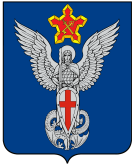 Ерзовская городская ДумаГородищенского муниципального районаВолгоградской области403010, Волгоградская область, Городищенский район, р.п. Ерзовка, ул. Мелиоративная 2,            тел/факс: (84468) 4-79-15 РЕШЕНИЕОт  21 февраля  2013 года                                 № 2/4О проекте решения «О внесении изменений и дополнений в Устав Ерзовского городского поселенияВ соответствии  со статьёй 44 Федерального закона от 06 октября 2003 года  № 131 «Об общих принципах организации местного самоуправления в Российской Федерации»,  с Федеральным законом № 91-ФЗ от 25.06.2012 г. «О внесении изменений в Федеральный закон «Об общих принципах организации местного самоуправления в Российской Федерации», Ерзовская городская Дума,РЕШИЛА:Одобрить проект решения «О внесении изменений и дополнений в Устав Ерзовского городского поселения» (Приложение 1).Обнародовать проект решения «О внесении изменений и дополнений в Устав Ерзовского городского поселения» одновременно с настоящим решением.Установить порядок учета предложений по проекту решения «О внесении изменений и дополнений в Устав Ерзовского городского поселения» участия граждан в его обсуждении и проведения публичных слушаний (Приложение 2).Назначить публичные слушания по проекту решения «О внесении изменений и дополнений в Устав Ерзовского городского поселения» на 25 марта 2013 года в 17.00 часов.Провести публичные слушания в помещении администрации Ерзовского городского поселения по адресу: р.п. Ерзовка, ул. Мелиоративная, 2.Настоящее решение вступает в силу со дня его официального обнародования.Председатель Ерзовскойгородской Думы                                                                                                   Ю.С. ТохмаховГлава Ерзовскогогородского поселения                                                                                         А.А. КурнаковПриложение № 1к решению Ерзовской городской Думыот  21.02.2013г.  № 2/4 Ерзовская городская ДумаГородищенского муниципального районаВолгоградской области403010, Волгоградская область, Городищенский район, р.п. Ерзовка, ул. Мелиоративная 2,            тел/факс: (84468) 4-79-15 ПРОЕКТ РЕШЕНИЯО внесении изменений и дополненийв Устав Ерзовского городского поселенияВ целях приведения Устава Ерзовского городского поселения, принятого решением Ерзовской городской Думы  № 16 от 22 марта ., в соответствие с федеральным и региональным законодательством, в соответствии  со статьёй 44 Федерального закона от 06 октября 2003 года  № 131 «Об общих принципах организации местного самоуправления в Российской Федерации», статьёй 42 Устава Ерзовского городского поселения, Ерзовская городская ДумаРЕШИЛА:Внести в Устав Ерзовского городского поселения следующие изменения и дополнения: Главу 4 Устава дополнить статьей 40.1, определяющей гарантии, предоставляемые депутату Ерзовской городской Думы и главе Ерзовского городского поселения, осуществляющим свои полномочия на постоянной основе, следующего содержания:«Статья 40.1. Гарантии, предоставляемые депутату Ерзовской городской Думы и главе Ерзовского городского поселения, осуществляющим свои полномочия на постоянной основе.1. депутату Ерзовской городской Думы и главе Ерзовского городского поселения, за счет средств местного бюджета гарантируются:1) условия работы, обеспечивающие исполнение должностных полномочий в соответствии с нормативными правовыми актами органов местного самоуправления;2) право на своевременное и в полном объеме получение денежного вознаграждения;3) отдых, обеспечиваемый установлением нормальной продолжительности рабочего
(служебного) времени, предоставлением выходных дней и нерабочих праздничных дней, предоставление основного ежегодного оплачиваемого отпуска продолжительностью 35 календарных дней и в связи с ненормированным рабочим днем дополнительный оплачиваемый отпуск продолжительностью 15 календарных дней;4) пенсионное обеспечение за выслугу лет и пенсионное обеспечение членов семей в случае смерти депутата и главы Ерзовского городского поселения, наступившей в связи с осуществлением полномочий». Главу 4 Устава дополнить статьей 40.2., определяющей общие условия пенсионного обеспечения депутатов Ерзовской городской Думы и иных лиц, замещавших муниципальные должности Ерзовского городского поселения на постоянной основе, следующего содержания:«Статья 40.2. Общие условия пенсионного обеспечения депутатов и иных лиц, замещавших муниципальные должности Ерзовского городского поселения на постоянной основе.Пенсия за выслугу лет лицу, замещавшему на постоянной основе должность главы Ерзовского городского поселения, депутата Ерзовской городской Думы или иную муниципальную должность Ерзовского городского поселения, устанавливается в виде ежемесячной дополнительной выплаты к пенсии, назначенной в соответствии с Федеральным законом «О трудовых пенсиях в Российской Федерации» или Федеральным законом «О государственном пенсионном обеспечении в Российской Федерации» по достижении возраста, предусмотренного статьей 7 Федерального закона «О трудовых пенсиях в Российской Федерации», Федеральным законом «О занятости населения в Российской Федерации», но не ранее чем за два года до наступления возраста 60 лет для мужчин и 55 лет для женщин либо при назначении трудовой пенсии по инвалидности при условии, что инвалидность наступила вследствие заболевания в период замещения муниципальной должности Ерзовского городского поселения.Лицам, замещавшим должность главы Ерзовского городского поселения, депутата Ерзовской городской Думы или иную муниципальную должность Ерзовского городского поселения, пенсия за выслугу лет назначается при условии замещения муниципальной должности Ерзовского городского поселения на постоянной основе не менее одного года и освобождения от должности в связи с прекращением полномочий (в том числе досрочно), за исключением случаев прекращения полномочий в связи с противоправными действиями или отзывом лица, замещающего муниципальную должность Ерзовского городского поселения.Назначение пенсии за выслугу лет производится по заявлению лица, замещавшего муниципальную должность Ерзовского городского поселения на постоянной основе, при соблюдении условий назначения пенсии за выслугу лет, установленных настоящей статьей.При этом обращение за назначением пенсии, перерасчетом ее размера осуществляется в любое время после возникновения права на пенсию или на перерасчет ее размера без ограничения каким-либо сроком. Пенсия за выслугу лет устанавливается со дня подачи заявления, но не ранее дня, следующего за днем освобождения от муниципальной должности Ерзовского городского поселения. Трудоустройство лица, замещавшего муниципальную должность Ерзовского городского поселения на постоянной основе на оплачиваемую работу после освобождения от занимаемой муниципальной должности Ерзовского городского поселения не является основанием для приостановления выплаты или отказа в назначении пенсии за выслугу лет, за исключением случаев, предусмотренных настоящей статьей. Пенсия за выслугу лет лицу, замещавшему муниципальную должность Ерзовского городского поселения на постоянной основе, не выплачивается в период замещения им муниципальных должностей, должностей муниципальной службы Ерзовского городского поселений, а также государственных должностей и должностей государственной службы. Лицу, замещавшему на постоянной основе муниципальную должность Ерзовского городского поселений, пенсия за выслугу лет назначается при замещении муниципальной должности от 1 до 3 лет в размере 45 процентов и свыше 3 лет – в размере семидесяти пяти процентов его ежемесячного денежного вознаграждения (содержания) за вычетом базовой и страховой частей трудовой пенсии по старости, установленной в соответствии с Федеральным законом «О трудовых пенсиях в Российской Федерации» или государственной пенсии, назначенной в соответствии с Федеральными законами «О государственном пенсионном обеспечении в Российской Федерации», «О занятости населения в Российской Федерации», законом Российской Федерации «О пенсионном обеспечении лиц, проходивших военную службу, службу в органах внутренних дел, Государственной противопожарной службе, учреждениях и органах уголовно-исполнительной системы, и их семей» и другими федеральными законами.При этом максимальный размер пенсии лица, замещавшего на постоянной основе муниципальную должность Ерзовского городского поселения, не может превышать максимальный размер пенсии, установленный для лиц, замещающих соответствующие государственные должности Волгоградской области.Размер пенсии за выслугу лет лиц, замещавших муниципальные должности Ерзовского городского поселения на постоянной основе, исчисляются исходя из их ежемесячного денежного вознаграждения (содержания) непосредственно перед прекращением полномочий.Размер пенсии за выслугу лет пересчитывается при индексации должностного оклада лиц, замещающих должности муниципальной службы, или при изменении базовой или страховой части трудовой пенсии по старости, установленной в соответствии с Федеральным законом «О трудовых пенсиях в Российской Федерации» или государственной пенсии, назначенной в соответствии с Федеральным законом «О государственном пенсионном обеспечении в Российской Федерации» и законом Российской Федерации «О занятости населения в Российской Федерации», с учетом которой установлен размер пенсии за выслугу лет».2. Главе Ерзовского городского поселения в порядке, установленном Федеральным законом от 21.07.2005г. № 97-ФЗ «О государственной регистрации Уставов муниципальных образований», представить настоящее Решение на государственную регистрацию в течение 15 дней со дня принятия в Управление Министерства юстиции Российской Федерации по Волгоградской области.3. Утвердить новую редакцию измененных статей Устава Ерзовского городского поселения согласно Приложения.4. Главе Ерзовского городского поселения обнародовать настоящее Решение после его государственной регистрации.5. Настоящее Решение вступает в силу с момента официального обнародования после его государственной регистрации.Председатель Ерзовскойгородской Думы                                                                                                   Ю.С. ТохмаховГлава Ерзовскогогородского поселения                                                                                          А.А. КурнаковПриложение № 2к решению Ерзовской городской Думы№ 2/4 от 21.02.2013г.Порядокучета предложений по проекту решения «О внесении изменений в Устав Ерзовского городского поселения» и участия граждан в его обсуждении и проведения по нему публичных слушаний.Настоящий Порядок направлен на реализацию прав граждан, проживающих на  территории Ерзовского городского поселения, на осуществление  местного самоуправления путём участия в обсуждении проекта решения «О внесении изменений в Устав Ерзовского городского поселения (далее – проект Решения).Обсуждение проекта Решения осуществляется посредством участия в публичных слушаниях, а также направления предложений по проекту Решения.Проект Решения не позднее, чем за 30 дней до дня рассмотрения вопроса о принятии Устава Ерзовского городского поселения на заседании Ерзовской городской Думы подлежит официальному опубликованию (обнародованию) для обсуждения населением и представления по нему предложений. Настоящий Порядок подлежит опубликованию (обнародованию) одновременно с проектом Решения.Предложения по проекту Решения направляются в письменном виде Главе Ерзовского городского поселения по адресу: Волгоградская область, Городищенский район, р.п. Ерзовка, ул. Мелиоративная 2.в течение 30 дней со дня опубликования (обнародования) проекта Решения.Одновременно с внесением предложений граждане должны представить          следующие сведения: фамилия, имя, отчество, адрес места жительства, место работы (учебы). Для обсуждения проекта Решения проводятся публичные слушания.Организацию и проведение публичных слушаний осуществляет Глава    Ерзовского городского поселения.Публичные слушания по проекту Решения назначаются решением Ерзовской городской Думы и проводятся в ближайшее воскресенье по истечении 15 дней после официального опубликования (обнародования) указанного решения.В публичных слушаниях вправе принять участие каждый житель Ерзовского городского поселения муниципального образования.На публичных слушаниях по проекту Решения выступает с докладом и председательствует Глава Ерзовского городского поселения (далее - председательствующий).Для ведения протокола публичных слушаний председательствующий определяет секретаря публичных слушаний.Участникам публичных слушаний обеспечивается возможность высказать свое мнение по проекту Решения. В зависимости от количества желающих выступить, председательствующий вправе ограничить время любого из выступлений. Всем желающим выступить предоставляется слово с разрешения председательствующего. Председательствующий вправе принять решение о перерыве в публичных слушаниях и продолжении их в другое время. По истечении времени, отведенного председательствующим для проведения публичных слушаний, участники публичных слушаний, которым не было предоставлено слово, вправе представить свои замечания и предложения в письменном виде. Устные замечания и предложения по проекту Решения заносятся в протокол публичных слушаний, письменные замечания и предложения приобщаются к протоколу.По итогам публичных слушаний большинством голосов от числа присутствующих принимается заключение. Заключение по результатам публичных слушаний подписывается председательствующим и подлежит официальному опубликованию (обнародованию).Поступившие от населения замечания и предложения по проекту Решения, в том числе в ходе проведения публичных слушаний, носят рекомендательный характер. Указанные замечания и предложения рассматриваются на заседании Ерзовской городской Думы.После завершения рассмотрения предложений граждан и заключения публичных слушаний Ерзовская городская Дума принимает Решение «О внесении изменений и дополнений в Устав Ерзовского городского поселения».